[1]テンプレートコンテンツテンプレートコンテンツを作成し、記事コンテンツと連携することで、記事を作成する際にテンプレート（ひな型となるレイアウト）を使用することができます。【テンプレートを利用した記事作成画面】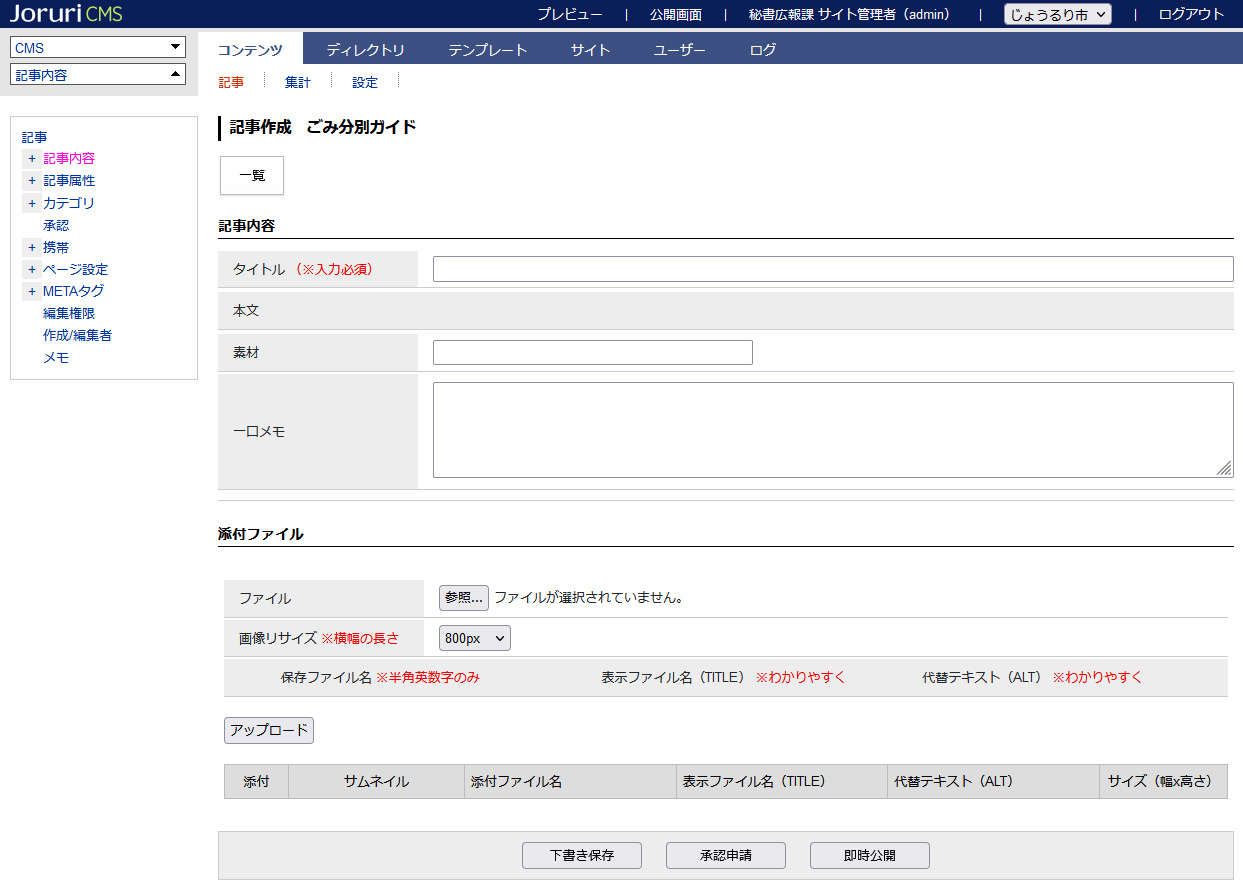 【公開画面側】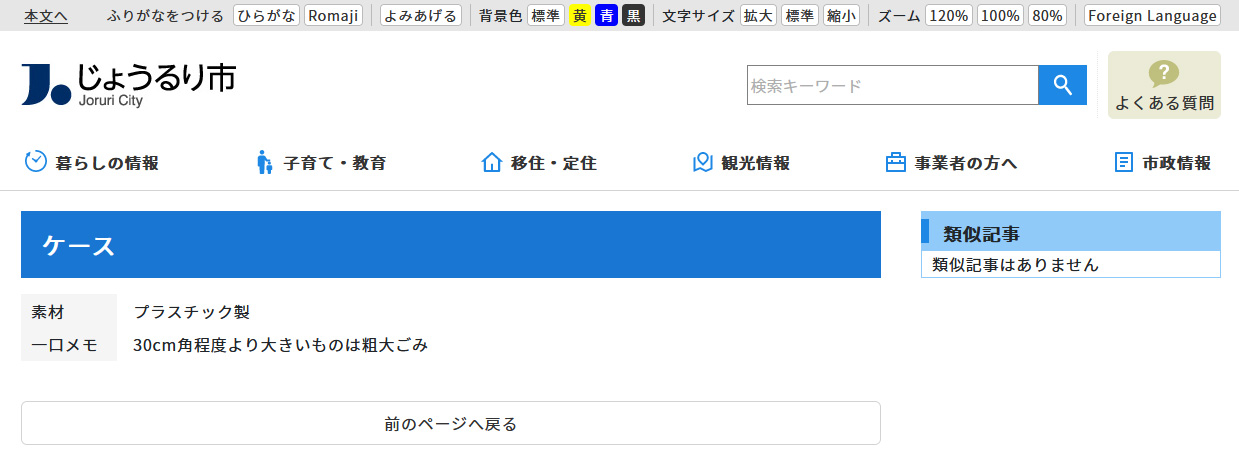 [2]テンプレートコンテンツへのアクセス(1) 管理画面の上部メニュー「コンテンツ」をクリックします。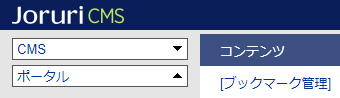 (2) コンテンツの一覧画面が表示されます。表示されるコンテンツはサイトによって異なります。テンプレートのコンテンツ名をクリックします。●左サイドツリーのコンセプト名をクリックすると、別コンセプトにあるコンテンツ一覧が表示されます。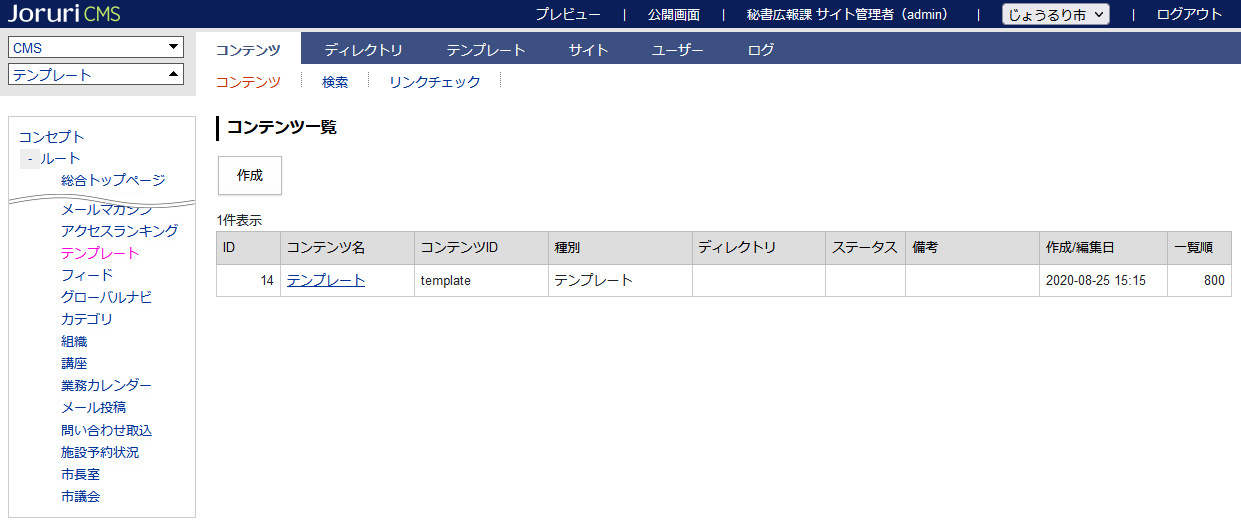 (3)編集するコンテンツをクリックします。（行にマウスを乗せると着色されるので、この状態でクリックします）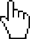 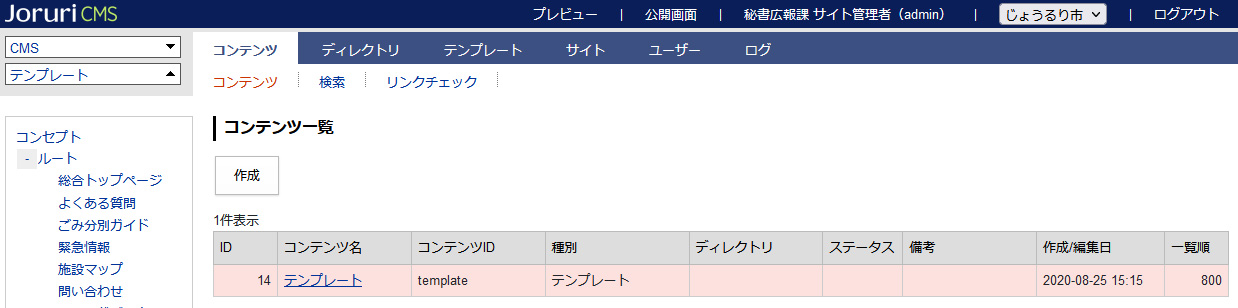 (4) コンテンツをクリックすると、最初にテンプレート一覧画面が表示されます。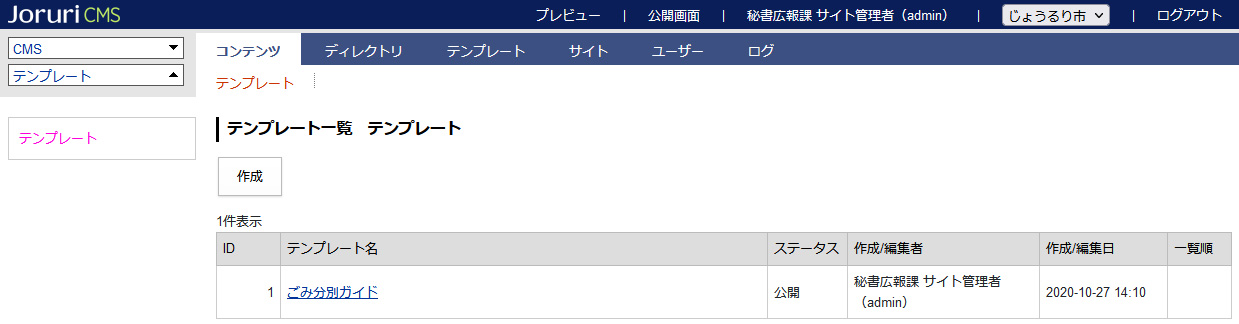 2-1テンプレートの作成(1) 上部メニュー［作成］をクリックします。(2) 作成画面が表示されるので、各項目に入力します。［登録］をクリックします。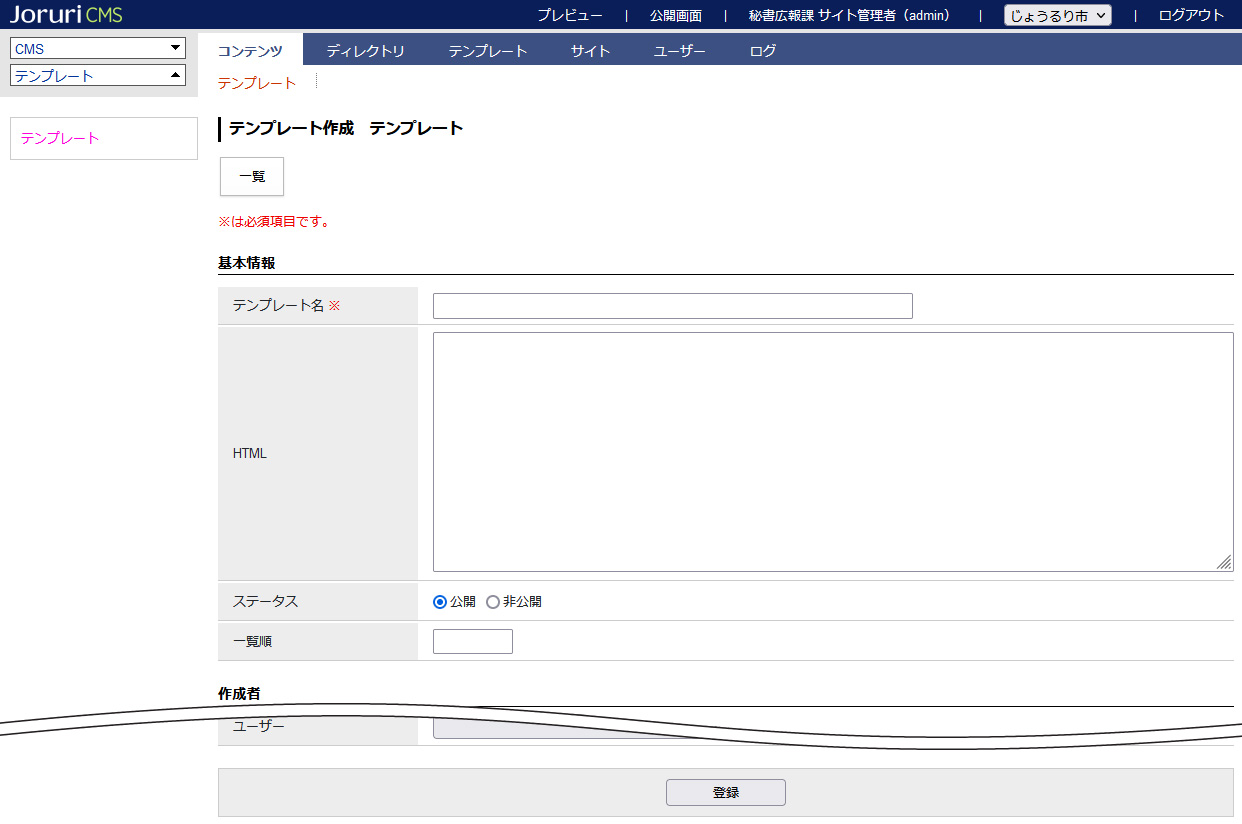 (3)登録処理が完了しました。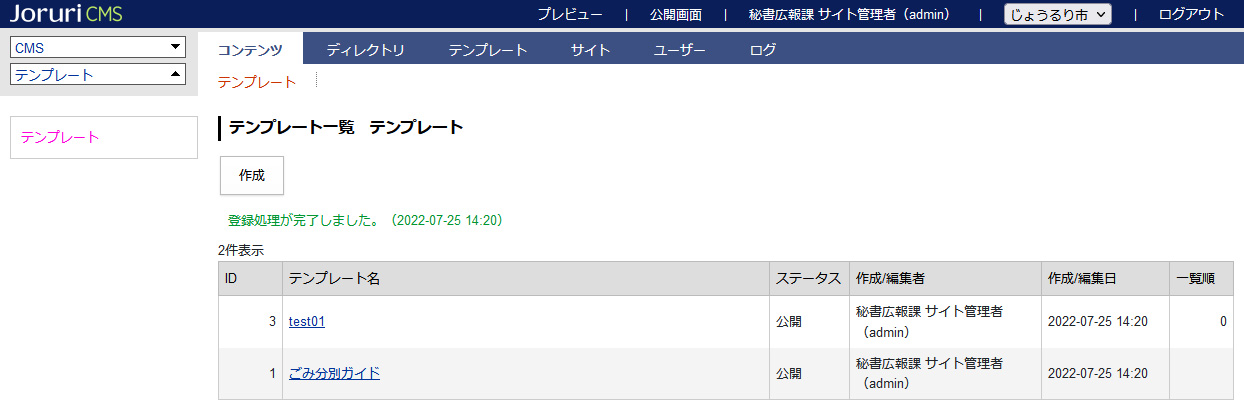 2-2 アイテム作成(1)テンプレートをクリックします。（行にマウスを乗せると着色されるので、この状態でクリックします）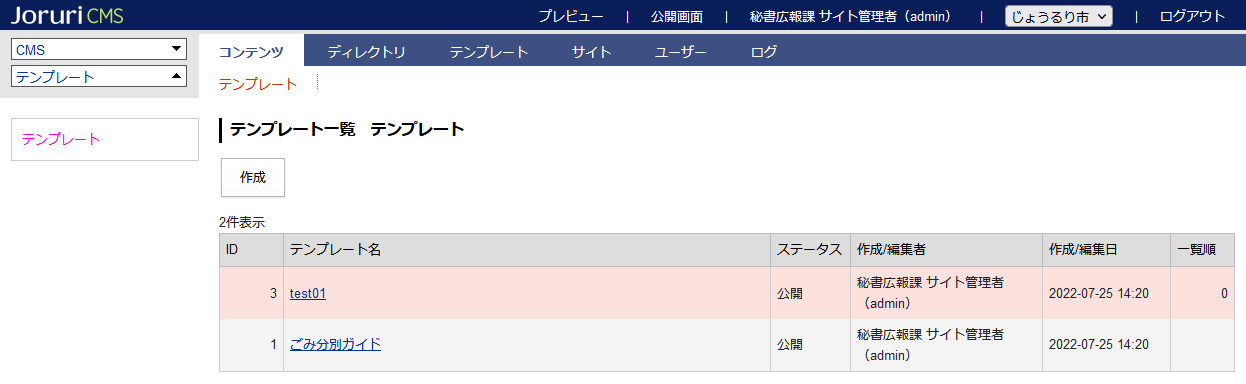 (2)アイテム一覧が表示されます。［作成］をクリックします。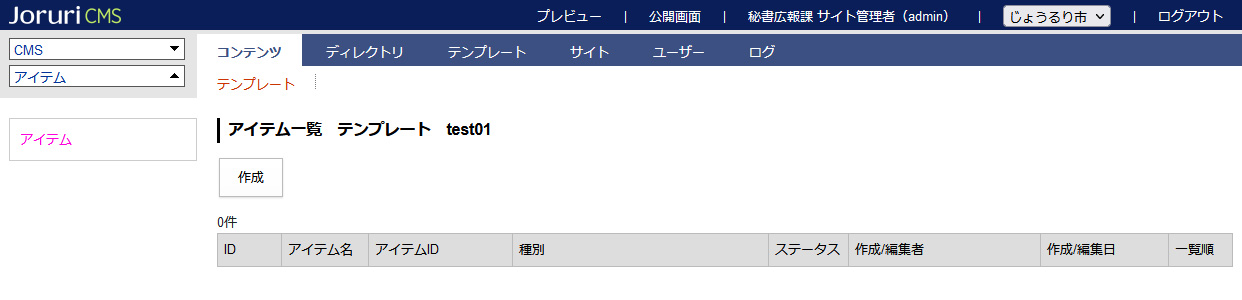 (3) 作成画面が表示されます。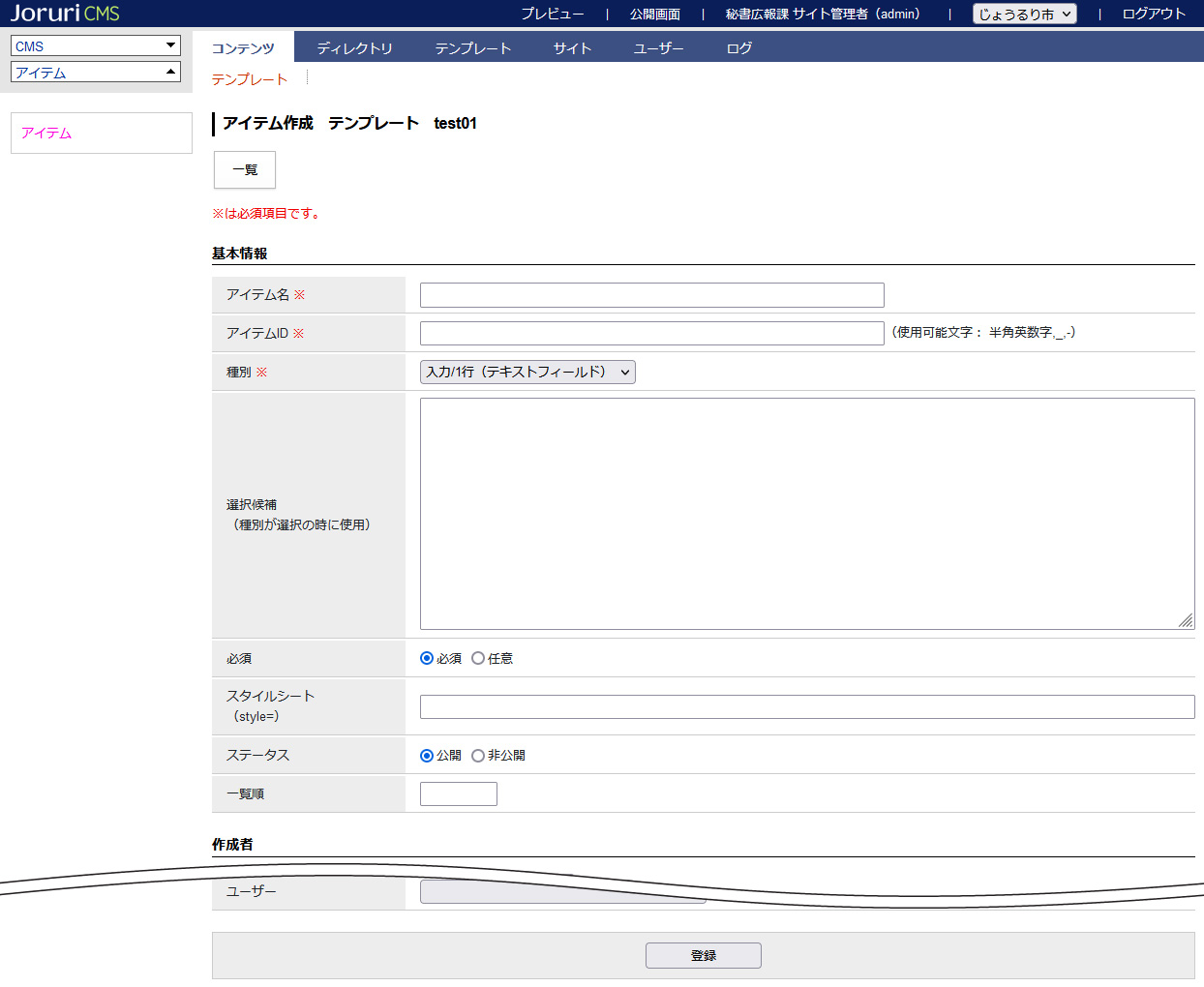 (4) 登録処理が完了しました。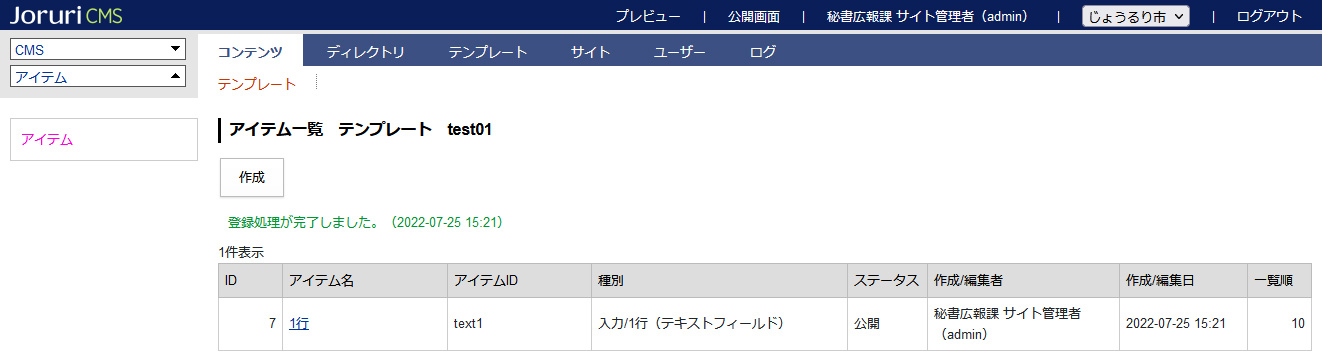 【アイテム　添付ファイル】アップロードしたファイル名を添付ファイルの項目に入力します。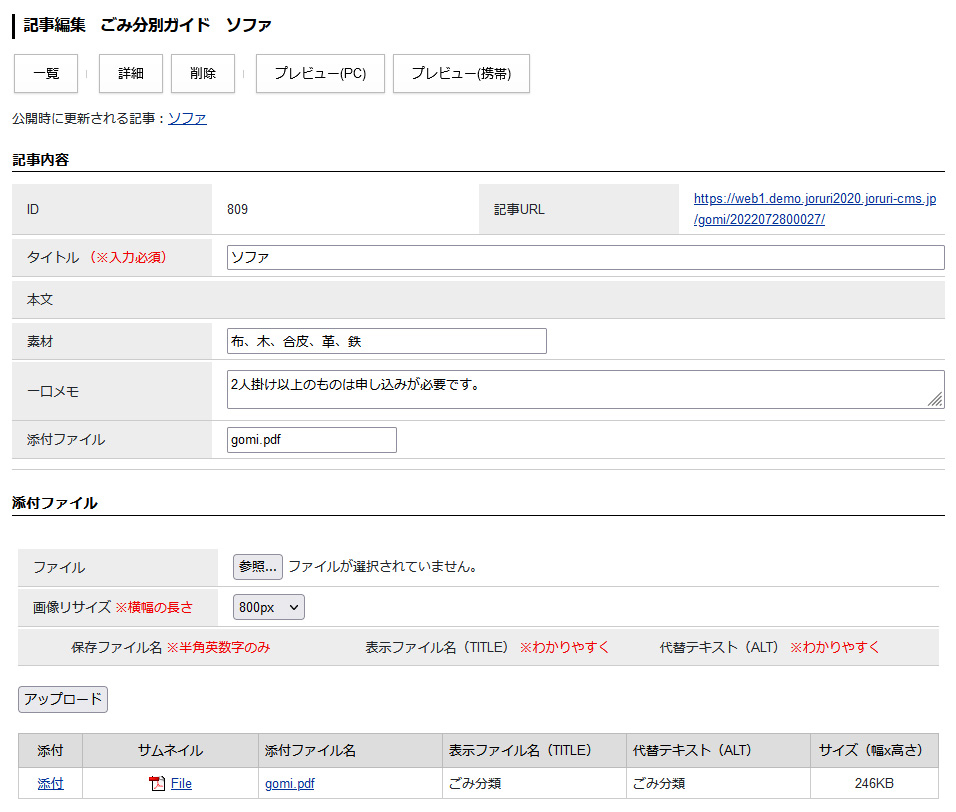 公開画面側では表示ファイル名が表示されます。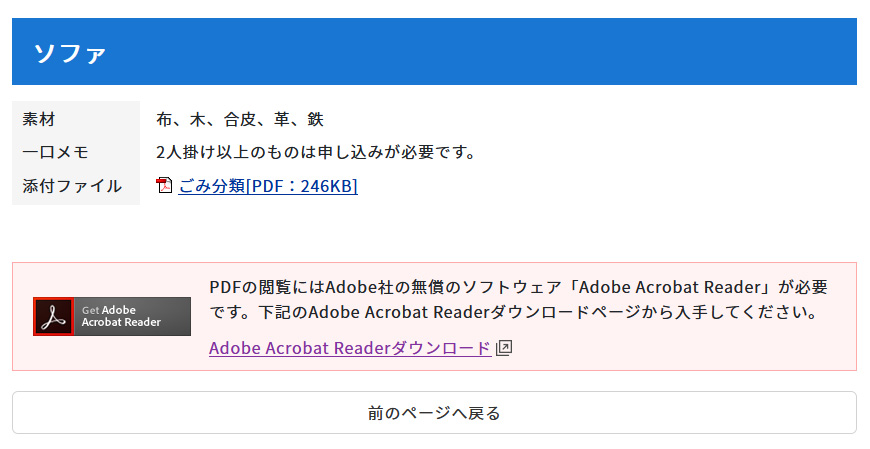 入力したファイル名に一致するファイルがアップロードされてない場合は、文字列が表示されます。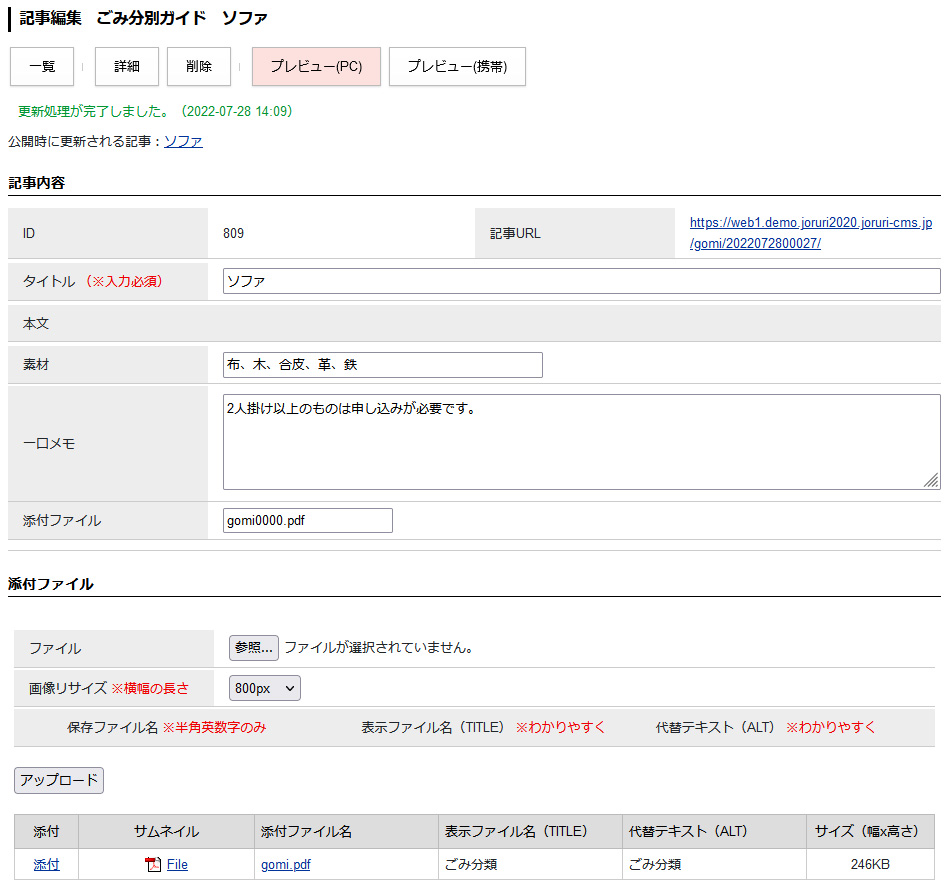 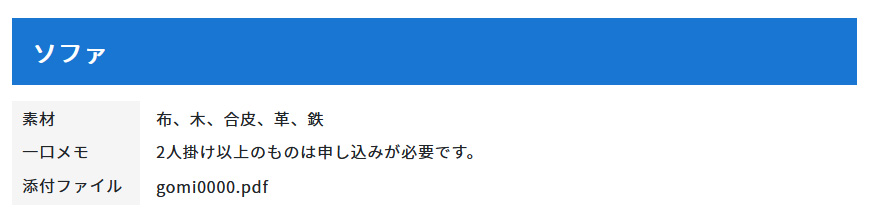 【アイテム　添付ファイル一覧】アップロードしたファイルの一覧が、公開画面側に表示ファイル名で表示されます。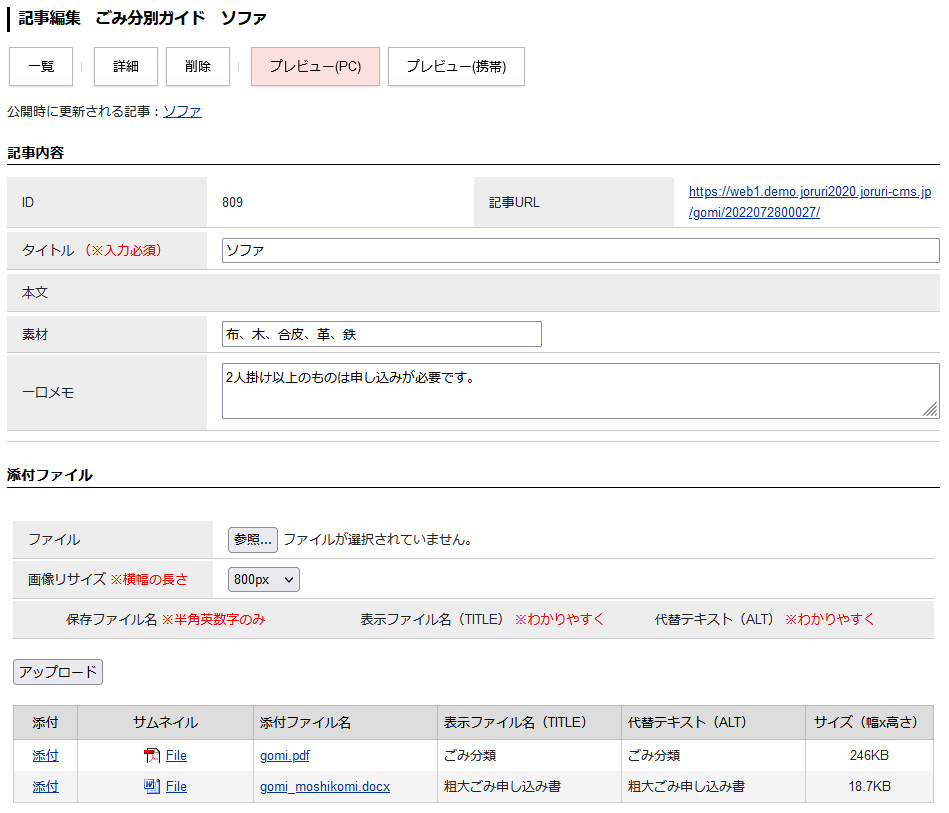 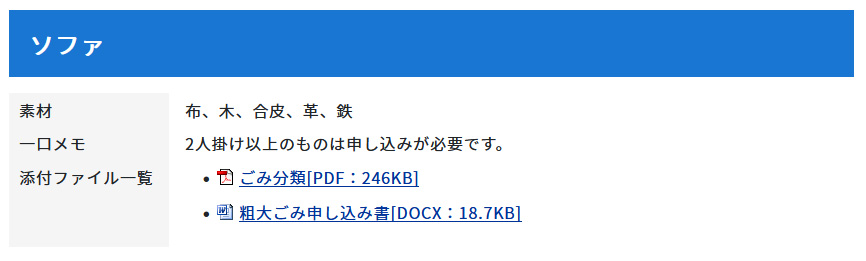 2-3 アイテムをテンプレートに配置アイテムを作成しただけでは、公開画面側にテンプレートが反映されません。アイテムをテンプレートに配置する必要があります。ただしアイテムが非公開の場合は、配置していても管理画面・公開画面ともに表示されません。(1)テンプレート名をクリックします。（２）テンプレートの詳細画面が表示されます。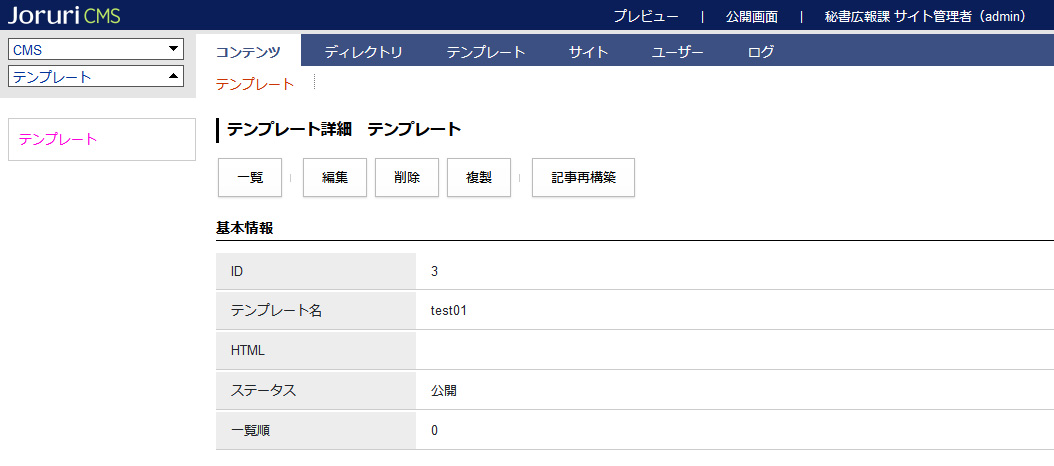 （3）［編集］をクリックします。HTMLに[[item/アイテムID]]を入力します。［更新］をクリックします。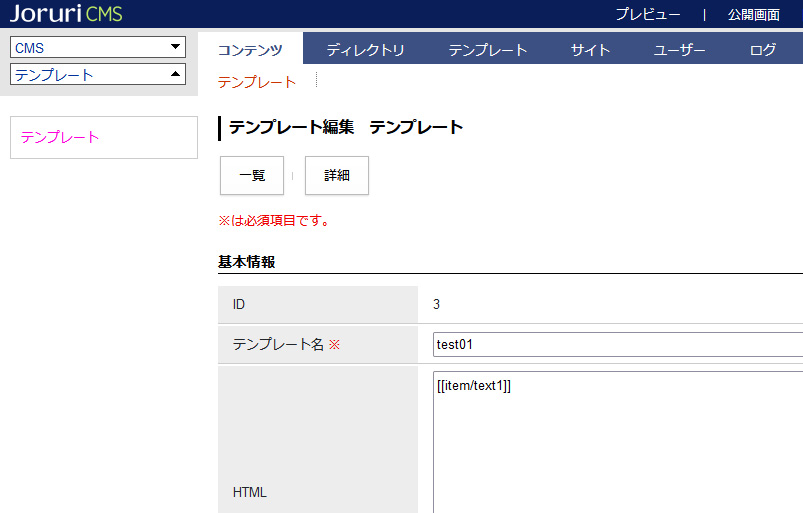 （4）更新処理が完了しました。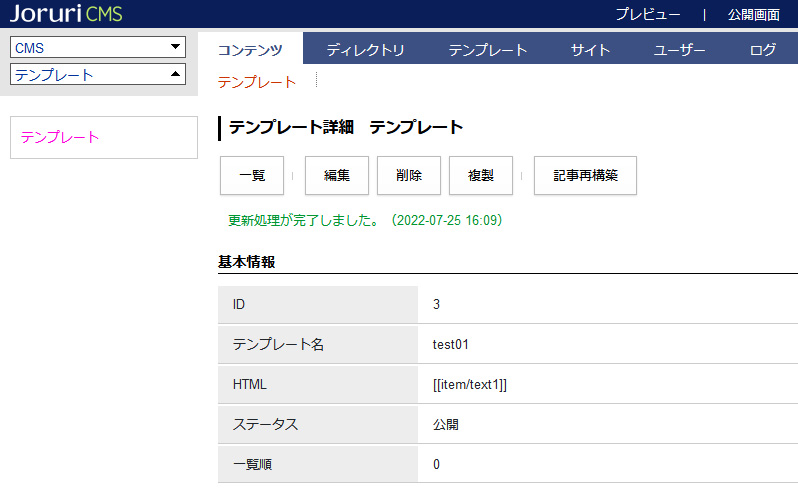 【例：ごみ分別ガイドのテンプレート、ＨＴＭＬの記述】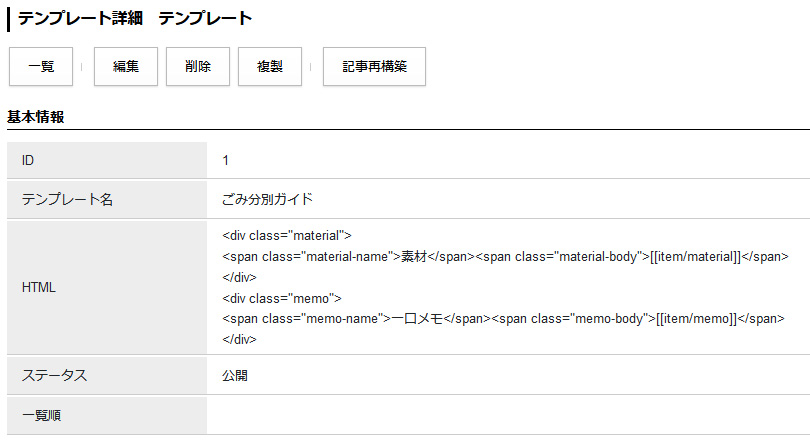 【例：ごみ分別ガイドの記事コンテンツの画面】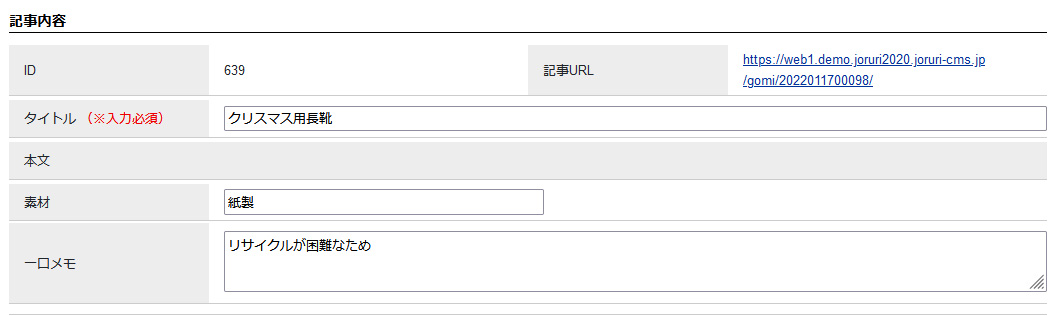 【例：ごみ分別ガイドの公開画面】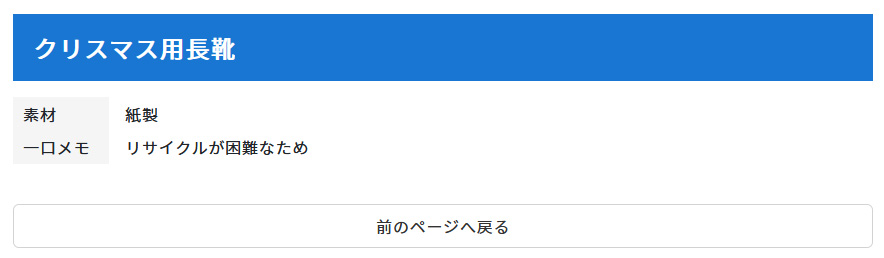 2-4 アイテム編集・削除(1)アイテム名をクリックします。（２）詳細画面が表示されます。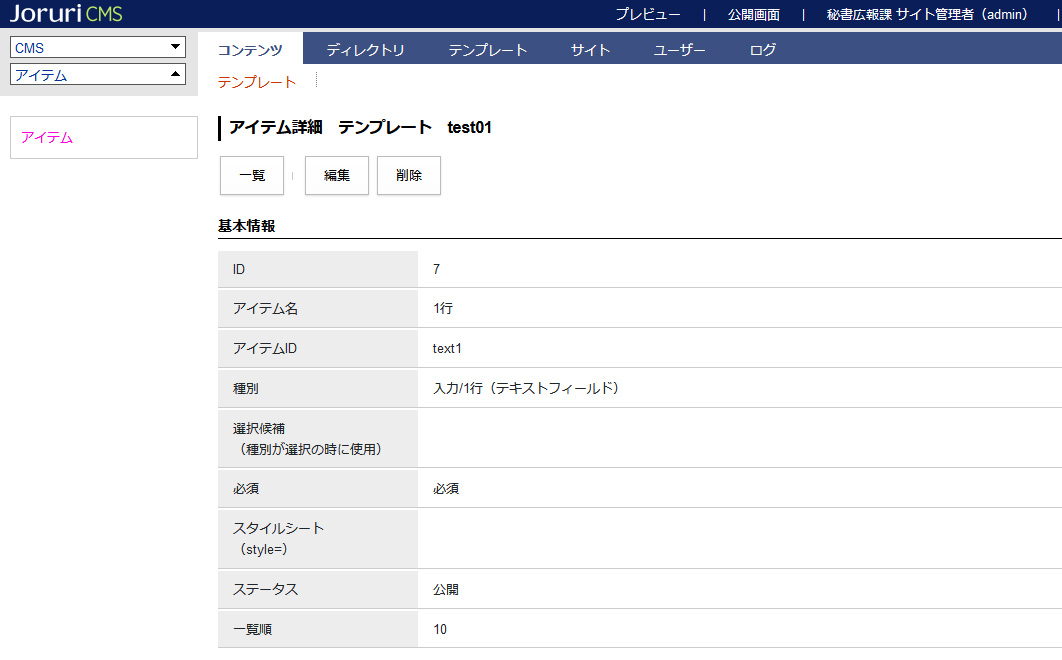 [3]テンプレートの記事設定テンプレート作成後、記事コンテンツでテンプレートの設定を行います。記事コンテンツとテンプレートコンテンツを紐づけることで、記事の編集画面にテンプレートが反映されます。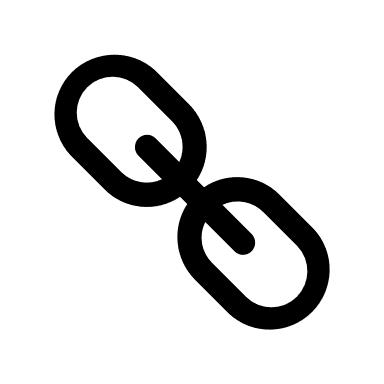 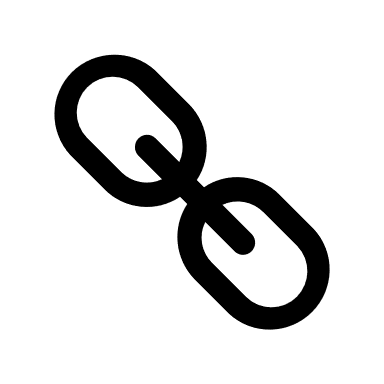 3-1記事コンテンツの設定(1) テンプレートを使用したい記事コンテンツの「記事設定」で、コンテンツ連携の「テンプレート」をクリックします。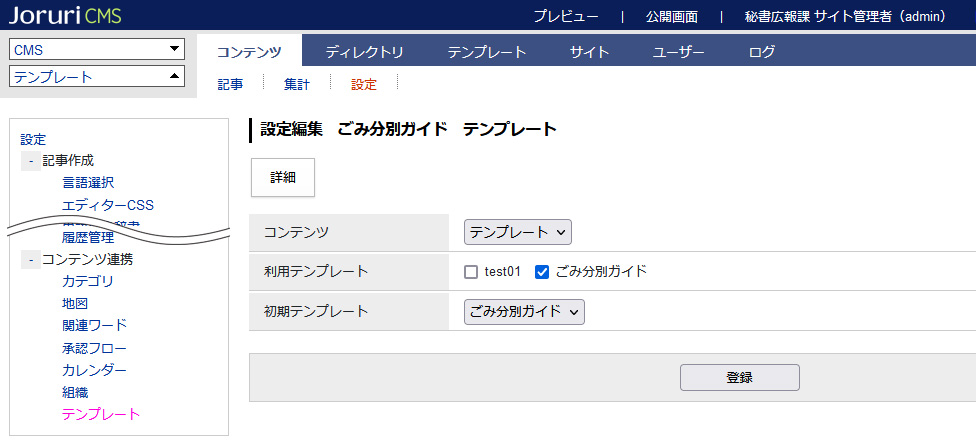 (2) ［登録］をクリックします。更新処理に成功しました。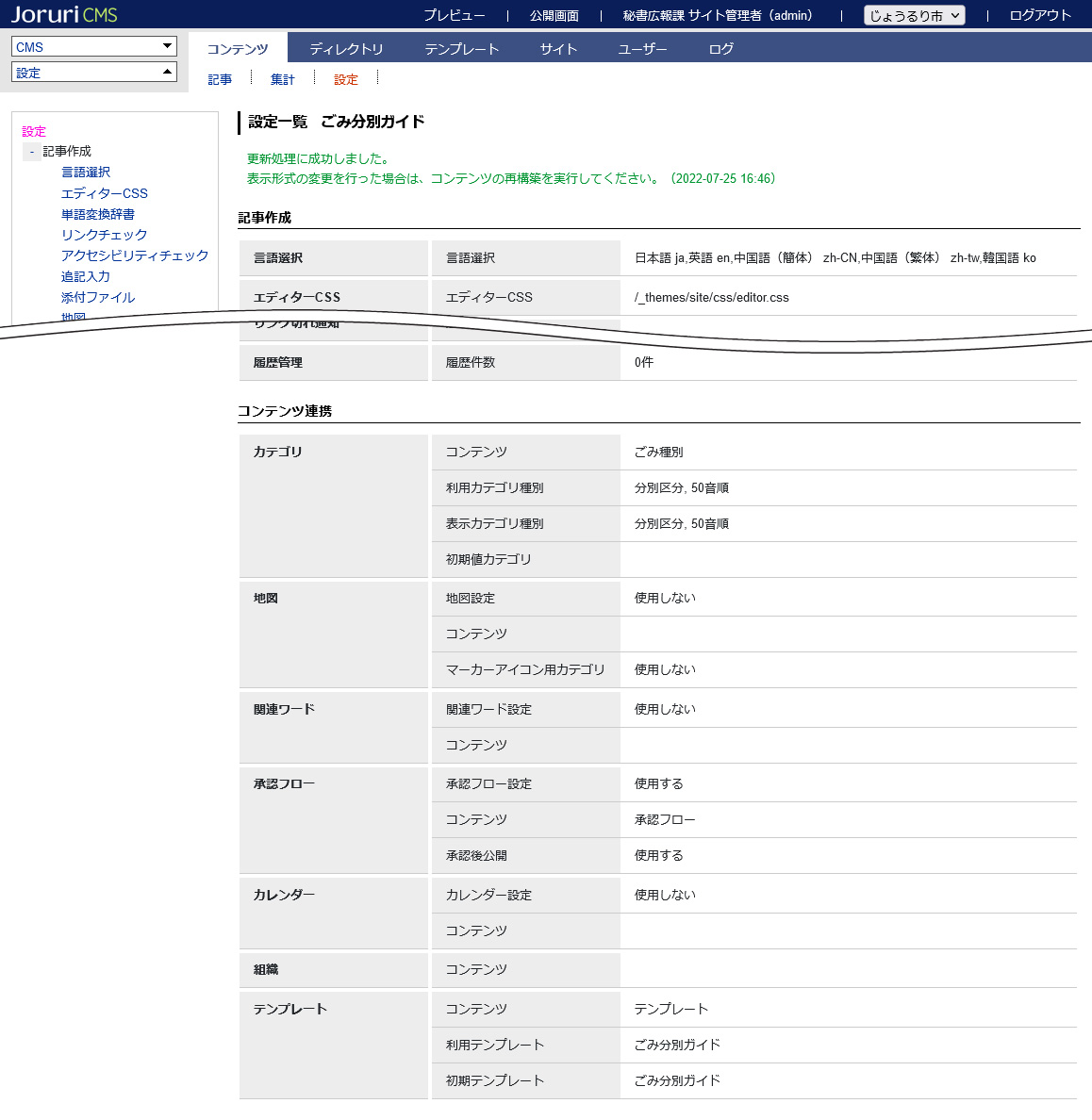 3-2利用テンプレート記事コンテンツの設定で利用テンプレートにチェックをいれ、初期テンプレートが未選択の場合、タイトル下にテンプレートの項目が表示されます。プルダウンよりテンプレートを選択すると、表示が切り替わります。初期テンプレートが選択されている場合は、プルダウンは表示されません。利用テンプレートの設定は、本マニュアル「4-1記事コンテンツの設定」を参照してください。【利用テンプレートのみが設定された状態】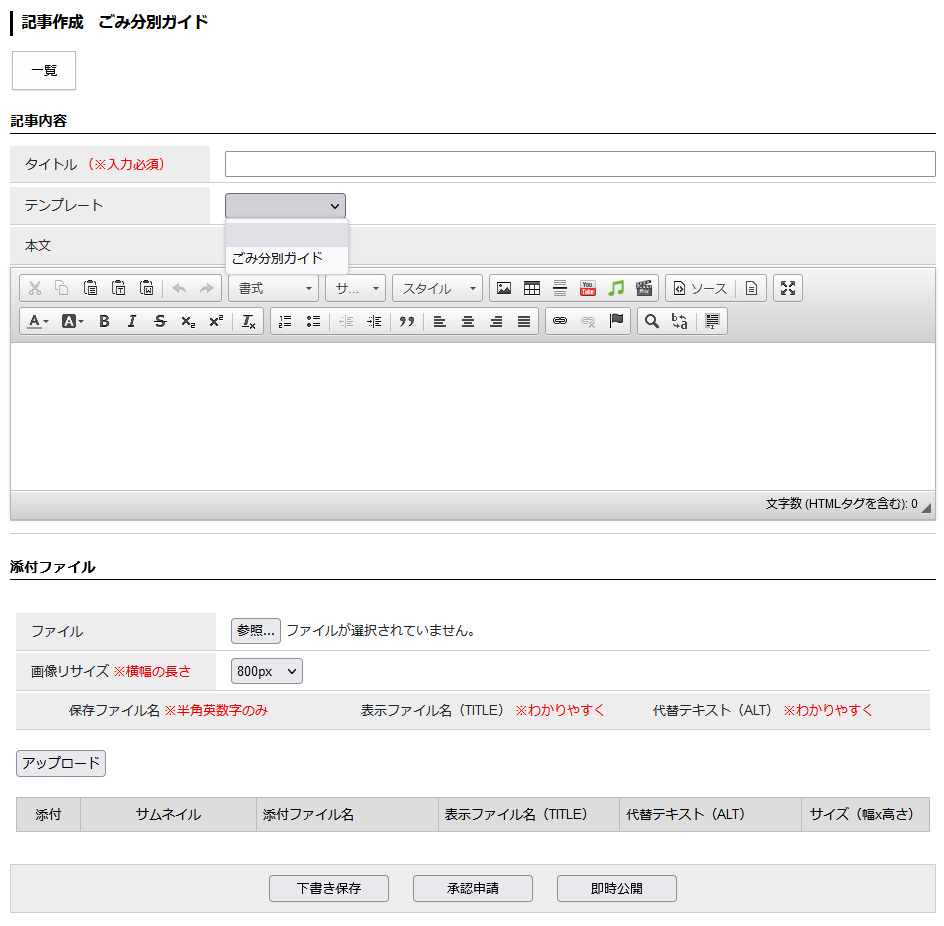 3-3初期テンプレート記事コンテンツの設定で初期テンプレートが選択されている場合、記事作成・編集画面には選択したテンプレートが適用された状態で表示されます。初期テンプレートの設定は、本マニュアル「4-1記事コンテンツの設定」を参照してください。【テンプレートが適用された状態】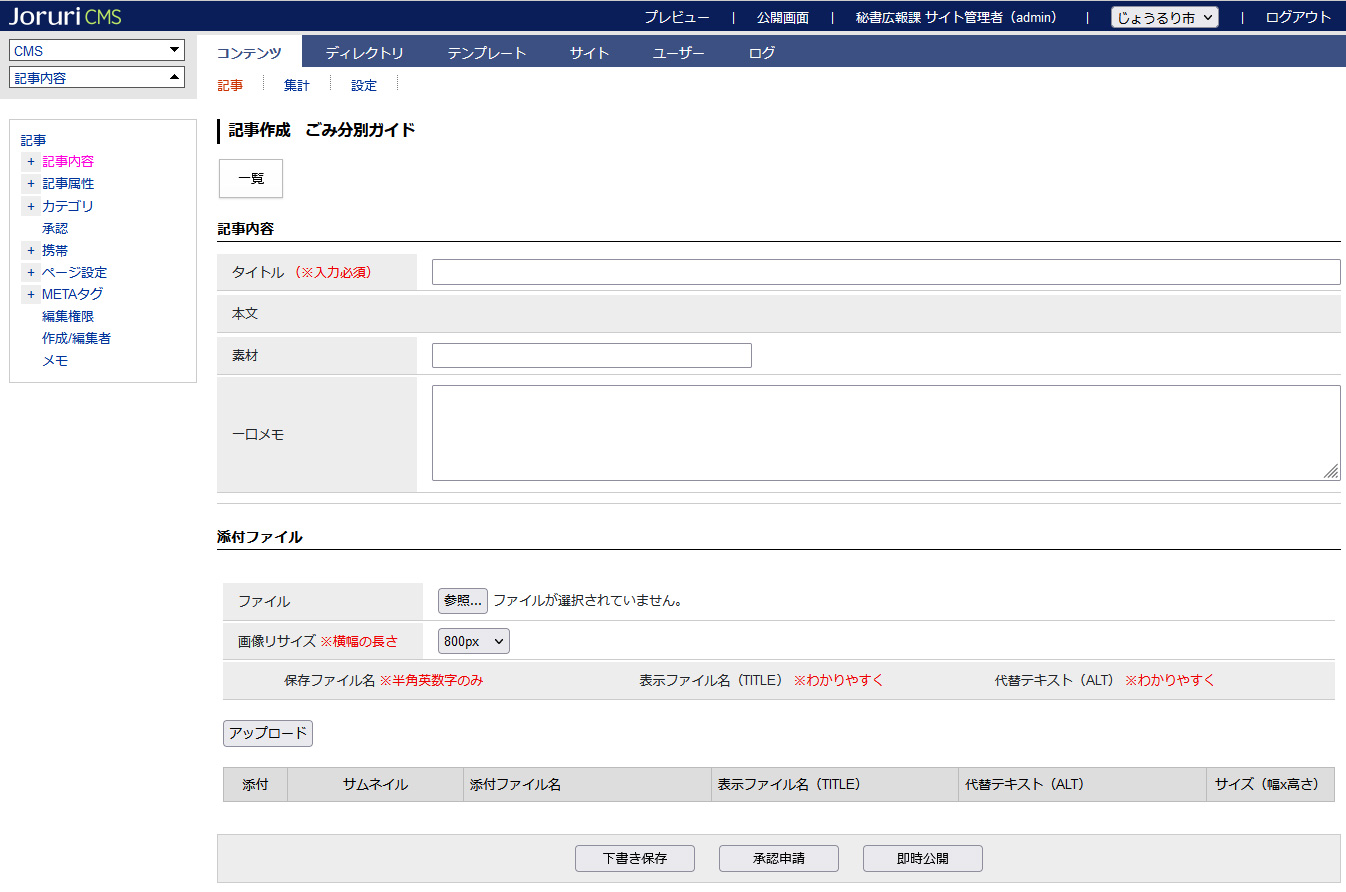 [1]テンプレート名管理画面で使用する名称を入力します。[2]HTMLＨＴＭＬを入力します。公開画面側に反映されます。[3]ステータス「公開」か「非公開」を選択します。[4]一覧順管理画面での並び順を設定します。半角数字を入力します。（昇順）[1]アイテム名アイテムの名前を入力します。[2]アイテムIDアイテム ID を半角英数字で入力します。[3]種別選択系の種別を設定した際の、選択項目を改行で区切って入力します。［入力/1 行（テキストフィールド）］・・・一行だけ入力するフォームです。［入力/複数行（テキストエリア）］・・・複数行を入力するフォームです。［入力/フリー（エディタ付）］・・・エディタ付きの自由に入力できるフォームです。［選択/単数回答（プルダウン）］・・・ドロップダウンリスト形式のフォームです。［選択/単数回答（ラジオボタン）］・・・ラジオボタン形式のフォームです。［添付ファイル］・・・ファイルが添付できます。［添付ファイル一覧］・・・アップロードしたファイルの一覧が表示されます。※［選択/単数回答（プルダウン）］［選択/単数回答（ラジオボタン）］となっているものは、選択候補に選択項目を入力する必要があります。[4]選択候補選択系の種別を設定した際の、選択項目を改行で区切って入力します。[5]必須必須か任意を選択します。[6]スタイルシートアイテムにスタイルシートを適用することができます。[7]ステータス「公開」か「非公開」を選択します。非公開の場合、管理画面・公開画面ともに表示されません。[8]一覧順管理画面の並び順を設定します。半角数字を入力します。（昇順）[1]編集編集画面が表示されます。[2]削除テンプレートが削除されます。一度削除すると復元することはできません。[3]複製テンプレート・アイテムが複製されます。[4]記事再構築テンプレートが設定されている記事が再構築されます。[1]編集編集画面が表示されます。[2]削除アイテムが削除されます。一度削除すると復元することはできません。[1]コンテンツテンプレートコンテンツを選択します。[2]利用テンプレート利用するテンプレートを選択します。[3]初期テンプレート記事作成画面でデフォルト表示されるテンプレートを選択します。未選択の場合は、デフォルトの記事作成画面が表示されます。